Додаток 1 до Положення про запровадження бюджетування за участі громадськості (Бюджет участі) міста Горішні ПлавніГРОМАДСЬКИЙ ПРОЕКТ ДЛЯ РЕАЛІЗАЦІЇ У _______РОЦІЗаповнюється операторомДата надходження:                         ___________________Номер у реєстрі проектів:                 ___________________ПІБ та підпис особи, що реєструє:Інформація про проект1. Назва проекту* (не більше 10 слів)2. Тип проекту*3. Місце реалізації проекту (адреса, назва установи / закладу, будинку)*4. Короткий опис проекту* (не більше 50 слів)Повний опис проекту та прогнозний обсяг витрат5. Проблема (передумови, обґрунтування необхідності реалізації проекту)* 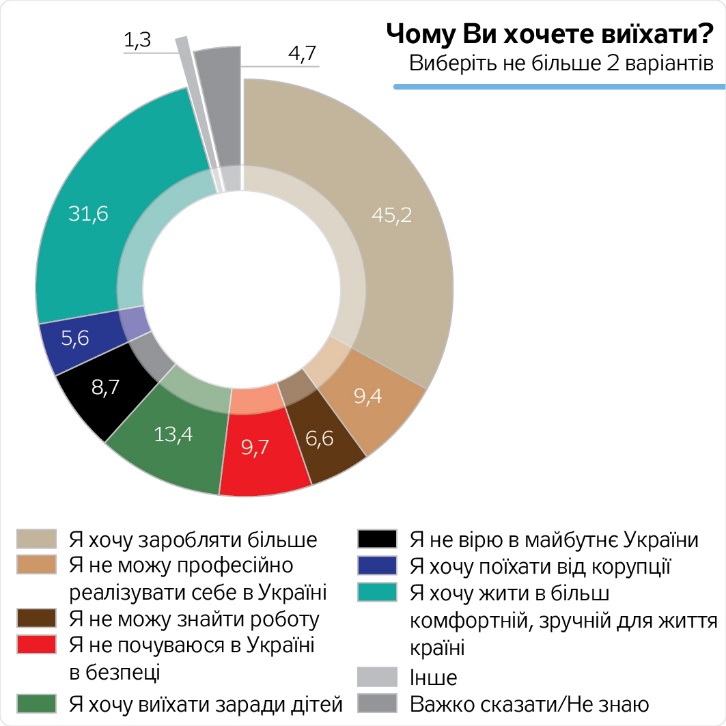 6. Мета проекту*7. Пропоноване рішення вирішення проблеми і його обґрунтування*8. Для кого цей проект (основні групи мешканців, які зможуть користуватись результатами реалізації завдання)9. План заходів з реалізації проекту (роботи, послуги)10.Ключові показники оцінки проекту, які можна використати для оцінки досягнення результатів практичної реалізації проекту (наприклад: рівень охоплення дітей фізкультурою та спортом, зменшення забруднення навколишнього середовища, економія ресурсів та інші показники)11. Орієнтована загальна вартість проекту*12. Очікуваний термін реалізації проекту *13. Приклади (кейси) схожих рішень*зірочкою позначені обов’язкові до заповнення поляБюджет проектуАвтор проекту* (ВСІ ПОЛЯ ОБОВ’ЯЗКОВІ ДЛЯ ЗАПОВНЕННЯ)ПрізвищеІм’яПо-батьковіДата народження (ДД/ММ/РРРР)Серія і номер паспорту (або посвідки на проживання)Телефон+380   -    -    Адреса реєстрації*Адреса проживання*Електронна пошта (якщо ви бажаєте мати електроний доступ)                      aВік☐16–18  ☐19–30  ☐31–40  ☐41–50  ☐51–60  ☐60+Рід занять☐Студент  ☐Працюю  ☐Безробітний  ☐Пенсіонер  ☐ПідприємецьДодатки до заявки1. Копія паспорту, або посвідки на проживання2. Бланк підтримки проекту з підписами людей, що його підтримали 3. Бюджет проекту4. Фото, схема, креслення, що демонструють очікуваний результатЗгода на обробку персональних даних:Відповідно до Закону України «Про захист персональних даних» від 01.06.2010 № 2297 – VI  я, Шустєр Катерина Сергіївна_____________________________________________________________________  (прізвище, ім’я та по-батькові повністю)даю згоду на обробку моїх персональних даних, вказаних в цьому бланку-заяві, Горішньоплавнівській міській раді та членам Комісії, яка створена розпорядженням міського голови, виключно для реалізації програми «Громадський бюджет міста Горішні Плавні».25.06.2019__________                                                                                   _____Шустєр К.С.       Дата                                                                                            ПідписЯ погоджуюсь, що:заповнений бланк (за виключенням персональних даних) буде опубліковано на сайті Горішньоплавнівської міської ради в розділі Бюджет участі та в електронній системі «Громадський проект»;на можливість модифікації, об’єднання проекту з іншими завданнями а також її реалізації в поточному режимі;можливе уточнення проекту якщо його реалізація суперечитиме Законам України чи сума для реалізації перевищить максимальний обсяг коштів, визначених на його реалізацію проекту.25.06.2019________________                                                  Шустєр К.С.                                                                  Шустєр К.С.           Дата                                                            Підпис автора                                              ПІБ автораБезпека та громадський порядокВелоінфраструктураДорожнє господарствоЕнергозбереженняКомунальне господарствоКультура та туризмНавколишнє середовищеОсвіта Охорона здоров'яСоціальний захистСпортПублічний, громадський простірНайменування товарів (робіт, послуг)Ціна за одиницю, грн.ОдиницьВартість, грн.Харчування, проживання учасників 500 грн/ 1 день100 учасників50 000 грнОплата для організаторів5 000 грн420  000 грнЗаробітна плата для вожатих5 000 грн630 000 грнОплата тренерів та спікерів (дорога, проживання, харчування)2 000 грн1020 000 грнРеклама в соціальних мережах1 000 грн1010 000 грнКанцелярія200 грн - набір10020 000 грнПодарунки учасникам200 грн - набір10020 000 грнТрансфер200 грн/ 1 учасник10020 000 грнФінансування соціальних проектів учасників1000 грн / команда10 10 000 грнВсього:200 000 грн